МИНИСТЕРСТВО НАУКИ И ВЫСШЕГО ОБРАЗОВАНИЯ РОССИЙСКОЙ ФЕДЕРАЦИИфедеральное государственное бюджетное образовательное учреждение высшего образования«КУЗБАССКИЙ ГОСУДАРСТВЕННЫЙ ТЕХНИЧЕСКИЙ УНИВЕРСИТЕТ ИМЕНИ Т.Ф.ГОРБАЧЕВА»Филиал КузГТУ в г. Белово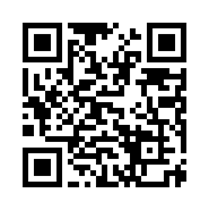 УТВЕРЖДАЮЗаместитель директора по учебной работе, совмещающая должность директора филиала Долганова Ж.А.«16» апреля 2024 г.Рабочая программа дисциплиныХимияНаправление подготовки 20.03.01 «Техносферная безопасность»Профиль 01 «Безопасность технологических процессов и производств»Присваиваемая квалификация«Бакалавр» Форма обучения очно-заочнаягод набора 2024Белово 2024Рабочую программу составил: д.б.н., профессор Законнова Л.И.Рабочая программа обсуждена на заседании кафедры «Горного дела и техносферной безопасности»Протокол № 9 от «13» апреля 2024 г.Заведующий кафедрой: Белов В.Ф.Согласовано учебно-методической комиссией по специальности 20.03.01 «Техносферная безопасность» Протокол № 8 от «16» апреля 2024 г.Председатель комиссии: Аксененко В.В.1. Перечень планируемых результатов обучения по дисциплине "Химия", соотнесенных с планируемыми результатами освоения образовательной программыОсвоение дисциплины направлено на формирование: универсальных компетенций:УК-1 - Способен осуществлять поиск, критический анализ и синтез информации, применять системный подход для решения поставленных задач.Результаты обучения по дисциплине определяются индикаторами достижения компетенцийИндикатор(ы) достижения:Использует знание химии простых веществ и соединений для решения поставленных задач.Результаты обучения по дисциплине:Знать: основные законы химической термодинамики и кинетики, свойства растворов, теорию электролитической диссоциации, окислительно-восстановительные, электрохимические процессы и химические свойства элементов периодической системы.Уметь: самостоятельно анализировать химические процессы, составлять уравнения реакций, выполнять необходимые расчеты, пользоваться справочной литературой.Владеть: основными приемами проведения физико-химических измерений; способностью находить оптимальный подход к решению химических задач.Место дисциплины "Химия" в структуре ОПОП бакалавриатаДля освоения дисциплины необходимы знания умения, навыки и (или) опыт профессиональной деятельности, полученные в рамках изучения следующих дисциплин: «Информатика», «Математика».Дисциплина входит в Блок 1 «Дисциплины (модули)» ОПОП. Цель дисциплины - получениеобучающимися знаний, умений, навыков и (или) опыта профессиональной деятельности, необходимых для формирования компетенций, указанных в пункте 1.Объем дисциплины "Химия" в зачетных единицах с указанием количества академических часов, выделенных на контактную работу обучающихся с преподавателем (по видам занятий) и на самостоятельную работу обучающихсяОбщая трудоемкость дисциплины "Химия" составляет 3 зачетных единицы, 108 часов.Содержание дисциплины "Химия", структурированное по разделам (темам)4.1. Лекционные занятияЛабораторные занятияСамостоятельная работа обучающегося и перечень учебно-методического обеспечения для самостоятельной работы обучающихся по дисциплинеФонд оценочных средств для проведения промежуточной аттестации обучающихся по дисциплине "Химия"Паспорт фонда оценочных средств5.2. Типовые контрольные задания или иные материалыТекущий контроль успеваемости и промежуточная аттестация обучающихся могут проводиться как при непосредственном взаимодействии педагогического работника с обучающимися, так и с использованием ресурсов ЭИОС филиала КузГТУ, в том числе синхронного и  (или) асинхронного взаимодействия посредством сети «Интернет».5.2.1. Оценочные средства при текущем контроле Критерий 1Текущий контроль проводится на лабораторных занятиях по контрольным вопросам. Например:Вычислите массу 2 л водорода при 15 ºС и давлении 100,7 кПа.Какая масса магнетита Fе3О4, имеющего 10 % (масс.) примесей, потребуется для получения 4 т железа?Какой механизм образования ковалентной связи называется донорно-акцепторным? Приведите примеры соединений, в которых химическая связь образована по донорно-акцепторному механизму.При сгорании газообразного этана С2Н6 в кислороде образуются СО2 (г.) и Н2О (ж.). Напишите термохимическое уравнение этой реакции, вычислив стандартную энтальпию реакции.5.При некоторой температуре равновесная газовая смесь объёмом 10 л имеет следующий состав: СО - 11,2 г; Cl2 - 14,2 г; COCl2 - 19,8 г. Вычислите при данных условиях значение константы равновесия реакции:СО(г.) + Сl2 (г.) ↔ COCl2 (г.).Какие объёмы 2 М и 6 М растворов нужно смешать для приготовления 500 мл 3 М раствора? Изменением объёмов при смешивании пренебречь.Напишите ионно-молекулярные и молекулярные уравнения гидролиза солей: a) NH4NO3 ; б)СrС13.Какие вещества и в каком количестве выделяются на угольных электродах при электролизеводного раствора NaI в течение 2,5 ч, если сила тока равна 6 А?Студенту задаются 2 вопроса.Критерии оценивания:90…100 баллов - при полном и правильном ответе на два вопроса80...89 баллов - при правильном и полном ответе на один из вопросов и правильном, но не полном ответе на другой из вопросов;60...79 баллов - при правильном и неполном ответе на два вопроса или при правильном и полном ответе только на один вопрос;0...59 баллов - при правильном и неполном ответе только на один из вопросов или при отсутствии ответов.Критерий 2В течение обучения будет предложено тестирование по материалам, изученным на лекционных и лабораторных занятиях, а также по темам самостоятельной работы в количестве 4 шт. Ответы могут фиксироваться на компьютере или на бумажном носителе. Время, выделяемое для ответов, составляет 30 минут. Полный комплект тестов представлен в системе электронного обучения Moodle по ссылке el.kuzstu.ru. Режим доступа: с любого компьютера, подключенного к сети Internet.Примеры тестов:I:S:Электронную формулу в нормальном состоянии 1s22s22p63s23d54s1 имеет атом какого элемента?+: «Cr»-: «Ca»-: «Mn»-: «Ga»I:S: Соответствие между формулой соли и рН её водного раствора:L1: Ba(CIO4)2L2: KNO2L3: MgCI2R1: < 7R1: 7R2: > 7I:S: Протолитическая реакция соли бериллия с водой выражается ионным уравнением Be2+·H2O + H2O= BeOH+ + H3O+.Ион Be2+·H2O является:+: «слабой кислотой»-: «сильным основанием»-: «непротолитом»I:S:Какую геометрическую форму имеет молекула CCl4 ?+: «Тетраэдр»-: «Октаэдр»-: «Линейная» -: «Треугольная»I:S: Восстановление MnO4-в кислой среде приводит к образованию соединения (иона):+: «Mn2+»-: «MnO2»-: «MnO42-»Критерии оценивания:90...100 баллов - при правильном ответе на 90 - 100 % вопросов ;80...89 баллов - при правильном ответе на 80 - 89 % вопросов;60...79 баллов - при правильном ответе на 60 - 79 % вопросов; 0...59 баллов - при правильном ответе на 0-59 % вопросов.5.2.2. Оценочные средства при промежуточной аттестацииФормой промежуточной аттестации является зачет, в процессе которого определяется сформированность обозначенных в рабочей программе компетенций. Оценочными средствами являются вопросы к зачету, охватывающие тематику и задачи дисциплины. Вопросы к зачету:1.Основные понятия и законы химии. Закон сохранения массы вещества и энергии. Закон постоянства состава. Закон эквивалентов. Закон кратных отношений. Типы химических реакций.2.Классы неорганических соединений. Простые и сложные вещества. Оксиды. Основные, амфотерные и кислотные гидроксиды. Соли. Получение и свойства неорганических веществ.3.Понятие об энтальпии. Стандартная энтальпия образования веществ. Закон Гесса. Следствия из закона Гесса.4.Энтропия. Направление реакций в изолированных системах. Стандартная энтропия образования.5.Энергия Гиббса. Направление химических реакций неизолированных системах.6.Скорость гомогенных реакций. Зависимость скорости реакции от концентрации реагирующих веществ и температуры. Закон действия масс.7.Химическое равновесие в гомогенных и гетерогенных системах. Константа равновесия. Основные факторы, влияющие на химическое равновесие. Принцип Ле-Шателье.8.Катализ гомогенный и гетерогенный. Механизм действия катализаторов.9.Растворы. Способы выражения состава растворов. Растворимость. Образование растворов.10.Теория электролитической диссоциации. Степень диссоциации. Сильные и слабые электролиты. Константа диссоциации. Закон разбавления Оствальда.11.Гидролиз солей. Слабые электролиты. Кислотно-основные свойства слабых протолитов. Константа кислотности и основности. Водородный и гидроксильный показатели. Нейтральная, кислая и щелочная среда.12.Произведение растворимости. Условие выпадения осадка из растворов.13.Окислительно-восстановительные реакции. Окислительные и восстановительные свойства простых и сложных веществ. Факторы, влияющие на протекание окислительно-восстановительных реакций. Классификация окислительно-восстановительных реакций.14.Составление уравнений окислительно-восстановительных реакций. Метод электронного баланса. Ионно-электронный метод.15.Электродный потенциал. Двойной электрический слой на границе раздела фаз и причины его возникновения. Электродвижущая сила. Стандартный водородный электрод и водородная шкала потенциалов. Потенциалы металлических и окислительно-восстановительных электродов. Уравнение Нернста.16.Направление окислительно-восстановительных процессов. Равновесие в электрохимических системах. Химические источники тока. Принцип работы элемента Даниэля-Якоби. Анодный и катодный процессы. Электродвижущая сила. Концентрационный элемент. Сернокислотные и щелочные аккумуляторы.17.Коррозия металлов. Химическая и электрохимическая. Защита металлов от коррозии.18.Электролиз расплавов и водных растворов с инертными и растворимыми электродами.Последовательность электродных процессов. Перенапряжение электрода. Законы Фарадея.19.Общие свойства металлов и сплавов. 20.Общие свойства неметаллов. Критерии оценивания:90...100 баллов - при полном и правильном ответе на два вопроса80...89 баллов - при правильном и полном ответе на один из вопросов и правильном, но не полном ответе на другой из вопросов;60...79 баллов - при правильном и неполном ответе на два вопроса или при правильном и полном ответе только на один вопрос;0...59 баллов - при правильном и неполном ответе только на один из вопросов или при отсутствии ответов на вопросы.5.2.3. Методические материалы, определяющие процедуры оценивания знаний, умений, навыков и (или) опыта деятельности, характеризующие этапы формирования компетенцийПри проведении текущего контроля в конце лекционного занятия обучающиеся убирают все личные вещи с учебной мебели, получают у преподавателя листок бумаги с тестовыми заданиями. На листке бумаги записываются фамилия студента, номер группы и дата проведения опроса. В течение тридцати минут обучающиеся должны дать ответы на заданные вопросы, при этом использовать любую печатную и рукописную продукцию, а также любые технические средства не допускается. По истечении указанного времени листы с ответами на вопросы сдаются преподавателю на проверку. Если обучающийся воспользовался любой печатной или рукописной продукцией, а также любыми техническими средствами, то его ответы не принимаются и ему выставляется 0 баллов6. Учебно-методическое обеспечение6.1. Основная литератураСаргаев, П. М. Неорганическая химия / П. М. Саргаев. – 2-е изд., испр. и доп. – Санкт-Петербург : Лань, 2013. – 384 c. – ISBN 978-5-8114-1455-0. – URL: https://e.lanbook.com/book/36999. – Текст : электронный. Ахметов, Н. С. Общая и неорганическая химия : учебник для вузов / Н. С. Ахметов. — 12-е изд., стер. — Санкт-Петербург : Лань, 2021. — 744 с. — ISBN 978-5-8114-6983-3. — Текст : электронный // Лань : электронно-библиотечная система. — URL: https://e.lanbook.com/book/153910. — Режим доступа: для авториз. пользователей.6.2. Дополнительная литератураМифтахова, Н. Ш. Общая и неограническая химия : учебное пособие / Н. Ш. Мифтахова, Т. П. Петрова ; под редакцией А. М. Кузнецова. — Казань : КНИТУ, 2017. — 408 с. — ISBN 978-5-7882-2174-8. — Текст : электронный // Лань : электронно-библиотечная система. — URL: https://e.lanbook.com/book/102073. — Режим доступа: для авториз. пользователей.Мифтахова, Н. Ш. Общая и неорганическая химия. Теория и практика : учебное пособие / Н. Ш. Мифтахова, Т. П. Петрова. — Казань : КНИТУ, 2018. — 308 с. — ISBN 978-5-7882-2345-2. — Текст : электронный // Лань : электронно-библиотечная система. — URL: https://e.lanbook.com/book/138357. — Режим доступа: для авториз. пользователей.Павлов, Н. Н. Общая и неорганическая химия : учебник для вузов / Н. Н. Павлов. — 4-е изд., стер. — Санкт-Петербург : Лань, 2021. — 496 с. — ISBN 978-5-8114-8579-6. — Текст : электронный // Лань : электронно-библиотечная система. — URL: https://e.lanbook.com/book/177840. — Режим доступа: для авториз. пользователей.Глинка, Н. Л.  Общая химия в 2 т. Том 1 : учебник для вузов / Н. Л. Глинка ; под редакцией В. А. Попкова, А. В. Бабкова. — 20-е изд., перераб. и доп. — Москва : Издательство Юрайт, 2024. — 353 с. — (Высшее образование). — ISBN 978-5-9916-9353-0. — Текст : электронный // Образовательная платформа Юрайт [сайт]. — URL: https://urait.ru/bcode/537456. Глинка, Н. Л.  Общая химия в 2 т. Том 2 : учебник для вузов / Н. Л. Глинка ; под редакцией В. А. Попкова, А. В. Бабкова. — 20-е изд., перераб. и доп. — Москва : Издательство Юрайт, 2024. — 379 с. — (Высшее образование). — ISBN 978-5-9916-9355-4. — Текст : электронный // Образовательная платформа Юрайт [сайт]. — URL: https://urait.ru/bcode/537457. Глинка, Н. Л.  Задачи и упражнения по общей химии : учебно-практическое пособие / Н. Л. Глинка ; под редакцией В. А. Попкова, А. В. Бабкова. — 14-е изд. — Москва : Издательство Юрайт, 2024. — 236 с. — (Высшее образование). — ISBN 978-5-9916-8914-4. — Текст : электронный // Образовательная платформа Юрайт [сайт]. — URL: https://urait.ru/bcode/535603. Общая и неорганическая химия : учебник для вузов / Э. Т. Оганесян, В. А. Попков, Л. И. Щербакова, А. К. Брель ; под редакцией Э. Т. Оганесяна. — 2-е изд., перераб. и доп. — Москва : Издательство Юрайт, 2024. — 558 с. — (Высшее образование). — ISBN 978-5-534-16033-8. — Текст : электронный // Образовательная платформа Юрайт [сайт]. — URL: https://urait.ru/bcode/535927.6.3. Методическая литератураХимия [Электронный ресурс]: методические указания к лабораторным занятиям для студентов всех специальностей и направлений бакалавриата всех форм обучения / А. А. Бобровникова, Э. С. Татаринова ; ФГБОУ ВО «Кузбас. гос. техн. ун-т им. Т. Ф. Горбачева», Каф. химии, технологии неорган. веществ и наноматериалов. – Кемерово, 2017. 141с. - Доступна электронная версия:  http://library.kuzstu.ru/meto.php?n=8841Химия [Электронный ресурс]: методические указания к самостоятельной работе для студентов всех специальностей и направлений бакалавриата всех форм обучения / А. А. Бобровникова, Э. С. Татаринова, Т. Г. Черкасова; ФГБОУ ВО «Кузбас. гос. техн. ун-т им. Т. Ф. Горбачева», Каф. химии, технологии неорган. веществ и наноматериалов. – Кемерово, 2017. 33с. - Доступна электронная версия: http://library.kuzstu.ru/meto.php?n=8842Химия [Электронный ресурс]: методические указания для самостоятельной работы по дисциплине «Химия» для студентов всех направлений бакалавриата и специалитета всех форм обучения / Т. Г. Черкасова, Э. С. Татаринова, Е. В. Черкасова; ФГБОУ ВО «Кузбас. гос. техн. ун-т им. Т. Ф. Горбачева», Каф. химии, технологии неорган. веществ и наноматериалов. Кемерово, 2017. – 82с. http://library.kuzstu.ru/meto.php?n=4137Химия: методические материалы для обучающихся нехимических специальностей и направлений бакалавриата / Кузбасский государственный технический университет имени Т. Ф. Горбачева; Кафедра химической технологии неорганических веществ и наноматериалов ; составители: Ю. А. Винидиктова, Э. С. Татаринова. Кемерово: КузГТУ, 2021. 90 с. Режим доступа: http://library.kuzstu.ru/meto.php?n=101596.4. Профессиональные базы данных и информационные справочные системыЭлектронная библиотека КузГТУ https://elib.kuzstu.ru/Электронная библиотечная система «Лань» http://e.lanbook.comЭлектронная библиотечная система «Юрайт» https://urait.ru/6.5. Периодические изданияВестник Кузбасского государственного технического университета: научно-технический журнал (электронный) https://vestnik.kuzstu.ru/Журнал неорганической химии: журнал (электронный) https://elibrary.ru/contents.asp?id=439470827.  Перечень ресурсов информационно-телекоммуникационной сети «Интернет»Официальный сайт Кузбасского государственного технического университета имени Т.Ф. Горбачева. Режим доступа: https://kuzstu.ru/.Официальный сайт филиала КузГТУ в г. Белово. Режим доступа:  http://belovokyzgty.ru/.Электронная информационно-образовательная среда филиала КузГТУ в г. Белово.  Режим доступа:  http://eоs.belovokyzgty.ru/Научная электронная библиотека eLIBRARY.RU https://elibrary.ru/defaultx.asp? 8. Методические указания для обучающихся по освоению дисциплины "Химия"В данной рабочей программе основной учебной работой студента является самостоятельная работа в течение всего срока обучения. Начинать изучение дисциплины необходимо с ознакомления с целями и задачами дисциплины и знаниями и умениями, приобретаемыми в процессе изучения. Далее следует проработать конспекты лекций, рассмотрев отдельные вопросы по предложенным источникам литературы. Все неясные вопросы по дисциплине студент может разрешить на консультациях, проводимых по расписанию. При подготовке к лабораторным занятиям студент в обязательном порядке изучает теоретический материал в соответствии с методическими указаниями к лабораторным занятиям. Лабораторные работы приносят пользу лишь в том случае, если выполняются сознательно, не механически. Поэтому перед каждым лабораторным занятием студент должен быть теоретически подготовлен. Для выполнения лабораторных работ студенты объединяются в бригады по два человека; состав бригады сохраняется на все время выполнения практикума. По результатам работы предложены контрольные вопросы, на которые студенты должны ответить. Защита лабораторной работы проводится по результатам после её выполнения по предложенным вопросам. Для этого надо уметь изложить ход выполнения опытов, объяснить результаты работы и выводы из них. Выполнив лабораторные работы, студенты сдают зачет. Студенты, сдающие зачет, предъявляют лабораторный журнал с пометкой преподавателя о выполнении всех работ. В ходе подготовки к лекционным занятиям и зачету студентам рекомендуется использовать ресурсы научно-технической библиотеки филиала КузГТУ.9. Перечень информационных технологий, используемых при осуществлении образовательного процесса по дисциплине "Химия", включая перечень программного обеспечения и информационных справочных системДля изучения дисциплины может использоваться следующее программное обеспечение:Libre OfficeMozilla FirefoxGoogle ChromeOpera7-zipMicrosoft WindowsДоктор ВебСпутник10. Описание материально-технической базы, необходимой для осуществления образовательного процесса по дисциплине "Химия"Для осуществления образовательного процесса предусмотрена следующая материально-техническая база:1.Учебная аудитория № 306 для проведения занятий лекционного типа, занятий семинарского типа, групповых и индивидуальных консультаций, текущего контроля и промежуточной аттестации, оснащенная следующим оборудованием и техническими средствами обучения:- посадочные места – 108;- рабочее место преподавателя;- переносная кафедра;- ученическая доска; - проекционный экран;- переносной ноутбук Lenovо B590  15.6 дюймовый экран, 2.2 ГГц тактовая частота , 4 Гб ОЗУ, 512 Мб видеопамять; - проектор Benq MS 612st, максимальное разрешение 1024х768;- общая локальная компьютерная сеть Интернет;- программное обеспечение: операционная система Microsoft Windows 7, пакеты программных продуктов Office 2007 и 2010; - комплекты таблиц и схем, методические и справочные материалы.2. Учебная лаборатория № 116 для проведения лабораторных работ,  занятий семинарского типа, групповых и индивидуальных консультаций, текущего контроля и промежуточной аттестации, оснащенная следующим оборудованием и техническими средствами обучения:- посадочные места – 30,- рабочее место преподавателя; - ученическая доска; - проекционный экран;- проектор Benq MX с максимальным разрешением 1024х768; - переносной ноутбук Lenovo B590 15.6 дюймовый экран, 2.2 ГГц тактовая частота , 4 Гб ОЗУ, 512 Мб видеопамять;- общая локальная компьютерная сеть Интернет;- программное обеспечение: операционная система Microsoft Windows 7, пакеты программных продуктов Office 2007 и 2010; - специализированный виртуальный комплекс лабораторных работ по курсу химия, 5 лабораторных работ;- учебно-информационные стенды – 7 шт.;- электронный микроскоп «Микромед» 1вар. 3-20 цифровой с камерой, весы технические, сушильный шкаф, химическая посуда, набор химических реактивов;- комплект учебных видеофильмов.3. Помещение для хранения и профилактического обслуживания учебного оборудования.4. Специальное помещение № 219 (научно-техническая библиотека), компьютерный класс №207, оснащенные компьютерной техникой с подключением к сети «Интернет» и доступом в электронную информационно-образовательную среду филиала для самостоятельной работы обучающихся.11. Иные сведения и (или) материалыПри осуществлении образовательного процесса применяются следующие образовательные технологии:- традиционная с использованием современных технических средств; - интерактивная.Форма обученияКоличество часовКоличество часовКоличество часовФорма обученияОФЗФОЗФКурс 1/Семестр 2Всего часов108Контактная работа обучающихся с преподавателем (по видам учебных занятий):Аудиторная работаЛекции6Лабораторные занятия6Практические занятияВнеаудиторная работаИндивидуальная работа с преподавателем:Консультация и иные виды учебной деятельностиСамостоятельная работа96Форма промежуточной аттестациизачетРаздел дисциплины, темы лекций и их содержаниеТрудоемкость в часахТрудоемкость в часахТрудоемкость в часахРаздел дисциплины, темы лекций и их содержаниеОФЗФОЗФРаздел 1. Основные понятия и законы химии.Тема № 1. Введение. Основные понятия и законы химии. Классификация веществ: Предмет химии. Основные свойства и классификация веществ. Основные законы химии. Типы химических реакций. Химические системы и их разновидности.1Раздел 2. Химическая термодинамика и кинетика.Тема № 2. Основы химической термодинамики: Задачи химической термодинамики. Типы систем. Условия существования систем. Фазовые равновесия. Первый закон термодинамики. Энергетика химических процессов (термохимия). Закон Гесса и тепловой эффект реакции (энтальпия). Второй закон термодинамики. Энтропия. Направление протекания процессов.1Тема № 3. Кинетика химических реакций: Химическое равновесие. Скорость химической реакции и методы ее регулирования. Законы действующих масс. Влияние температуры на скорость реакций. Уравнение Аррениуса. Энергия активации. Механизм реакций. Гетерогенные реакции. Каталитические системы: катализ и катализаторы. Химическое равновесие. Константа равновесия.1Раздел 3. Химические системы.Тема № 4. Растворы: Классификация растворов. Жидкие растворы. Способы выражения состава растворов. Разбавленные растворы неэлектролитов, их коллигативные свойства. Электролиты. Типы и особенности ионных обменных реакций в растворах электролитов. Ионные равновесия в растворах электролитов. Кислотность и щелочность растворов, методы её оценки и контроля. Кислотноосновные свойства веществ. Гидролиз солей, количественная характеристика процесса гидролиза. Дисперсные системы. Полимеры и олигомеры.1Тема № 5. Окислительно-восстановительные процессы: Окислительно-восстановительные свойства веществ. Особенности и типы окислительно-восстановительных реакций. Важнейшие окислители и восстановители. Окислительно-восстановительная двойственность. Влияние внешних условий на характер реакций.1Тема № 6. Электрохимические процессы: Общие закономерности электрохимических процессов. Электродные потенциалы. Водородная шкала потенциалов. Электрохимические системы. Гальванические элементы и аккумуляторы, процессы электролиза. Коррозия металлов в горной промышленности. Роль воды в процессе коррозии. Защита горного оборудования от коррозии.1Раздел 4. Химия элементов.Тема № 7. Химия элементов: Металлы. Их классификация.Химико-технологические процессы получения металлов из руд. Процессы комплексо-образования. Количественные характеристики этих процессов. -Итого:6Наименование работыТрудоемкость в часахТрудоемкость в часахТрудоемкость в часахНаименование работыОФЗФОЗФЛабораторная работа № 1. Техника безопасности. Правила работы в химической лаборатории.  Классификация и номенклатура неорганических веществ.-Лабораторная работа № 2. Измерение термодинамических характеристик химических процессов.2Защита лабораторных работ.-Лабораторная работа № 3. Кинетика химических реакций. Химическое равновесие.-Лабораторная работа № 4. Приготовление растворов заданной концентрации.-Лабораторная работа № 5. Свойства растворов электролитов. Направление ионных реакций. Гидролиз солей.2Защита лабораторных работ.-Лабораторная работа № 6. Окислительно-восстановительные реакции.2Лабораторная работа № 7. Гальванические элементы. Направление окислительно-восстановительных процессов.-Лабораторная работа № 8. Коррозия металлов.-Лабораторная работа № 9. Электролиз водных растворов.-Лабораторная работа № 10. Химические свойства металлов.-Защита лабораторных работ.-Итого:6Вид СРСТрудоемкость в часахТрудоемкость в часахТрудоемкость в часахВид СРСОФЗФОЗФ Проработка литературы по темам: Основные понятия и законы химии. Классификация веществ. Основы химической термодинамики. Кинетика химических реакций. Растворы. Окислительно-восстановительные процессы. Электрохимические процессы. Химия элементов. Конструкционные материалы. Полимеры. Вяжущие материалы. Стекло, керамика.76 Подготовка к защите лабораторных работ20Итого 96Форма текущего контроля знаний, умений, навыков, необходимых для формирования соответствующей компетенцииКомпетенции, формируемые в результате освоения дисциплины (модуля)Индикатор(ы) достижениякомпетенцииРезультаты обучения по дисциплине(модуля)УровеньОпрос по контрольным вопросам или тестирование, подготовка отчетов по лабораторным работам.УК-1Использует знание химии простых веществ и соединений для решения поставленных задач.Знать: основные законы химической термодинамики и кинетики, свойства растворов, теорию электролитической диссоциации, окислительно-восстановительные, электрохимические процессы и химические свойства элементов периодической системы.Уметь: самостоятельно анализировать химические процессы, составлять уравнения реакций, выполнять необходимые расчеты, пользоваться справочной литературой.Владеть: основными приемами проведения физико-химических измерений; способностью находить оптимальный подход к решению химических задач.Высокий или среднийВысокий уровень достижения компетенции - компетенция сформирована, рекомендованные оценки: отлично, хорошо, зачтено.Средний уровень достижения компетенции - компетенция сформирована, рекомендованные оценки: хорошо, удовлетворительно, зачтено.Низкий уровень достижения компетенции - компетенция не сформирована, оценивается неудовлетворительно или не зачтено.Высокий уровень достижения компетенции - компетенция сформирована, рекомендованные оценки: отлично, хорошо, зачтено.Средний уровень достижения компетенции - компетенция сформирована, рекомендованные оценки: хорошо, удовлетворительно, зачтено.Низкий уровень достижения компетенции - компетенция не сформирована, оценивается неудовлетворительно или не зачтено.Высокий уровень достижения компетенции - компетенция сформирована, рекомендованные оценки: отлично, хорошо, зачтено.Средний уровень достижения компетенции - компетенция сформирована, рекомендованные оценки: хорошо, удовлетворительно, зачтено.Низкий уровень достижения компетенции - компетенция не сформирована, оценивается неудовлетворительно или не зачтено.Высокий уровень достижения компетенции - компетенция сформирована, рекомендованные оценки: отлично, хорошо, зачтено.Средний уровень достижения компетенции - компетенция сформирована, рекомендованные оценки: хорошо, удовлетворительно, зачтено.Низкий уровень достижения компетенции - компетенция не сформирована, оценивается неудовлетворительно или не зачтено.Высокий уровень достижения компетенции - компетенция сформирована, рекомендованные оценки: отлично, хорошо, зачтено.Средний уровень достижения компетенции - компетенция сформирована, рекомендованные оценки: хорошо, удовлетворительно, зачтено.Низкий уровень достижения компетенции - компетенция не сформирована, оценивается неудовлетворительно или не зачтено.Баллы0…5960…100Критерий оцениванияНе зачтеноЗачтеноБаллы0…5960…100Критерий оцениванияНе зачтеноЗачтеноБаллы0-5960-100Критерий оцениванияНе зачтеноЗачтено